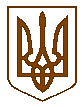 БУЧАНСЬКА     МІСЬКА      РАДАКИЇВСЬКОЇ ОБЛАСТІВІСІМНАДЦЯТА  СЕСІЯ    СЬОМОГО    СКЛИКАННЯР  І   Ш   Е   Н   Н   Я« 06» жовтня 2016 р. 						             № 777 - 18-VІІПро розгляд зверненняТОВ «ТІС»	Розглянувши звернення товариства з обмеженою відповідальністю «ТІС» щодо орендної плати за користування земельною ділянкою, площею 48000 кв.м, по вулиці Революції, 20, для будівництва санаторно-курортного комплексу, яка перебуває в оренді відповідно до договору оренди від26.03.2004 року, що зареєстрований у відділі державного комітету України із земельних ресурсів у м. Бучі Київської області за №321080004000046від24.06.2011 року, враховуючи Податковий кодекс України, Закон України «Про оренду землі», керуючись Законом України «Про місцеве самоврядування в Україні», міська радаВИРІШИЛА:Відповідно до пп. 12.3.7 п. 12.3 статті 12 Податкового кодексу України відмовити товариству з обмеженою відповідальністю «ТІС» у встановленні орендної плати за користування земельною ділянкою, площею 48000 кв.м, по вул. Революції, 20, для будівництва санаторно-курортного комплексу, в розмірі 6% від нормативної грошової оцінки земельної ділянки.Залишити розмір відсоткової ставки за користування земельною ділянкою на рівні 9% від нормативної грошової оцінки, відповідно до умов договору оренди.Контроль за виконанням даного рішення покласти на комісію з питань соціально-економічного розвитку, підприємництва, житлово-комунального господарства, бюджету, фінансів та інвестування.            Секретар ради                                                                               В.П.Олексюк